AUTHORIZATION FOR CREMATION AND DISPOSITIONTHIS IS A LEGAL DOCUMENT. THIS AUTHORIZATION MUST BE COMPLETED AND SIGNED PRIOR TO THE CREMATION PROCESS. CREMATION IS IRREVERSABLE AND FINAL. IMPORTANT INFORMATION REGARDING THIS PROCESS IS ON THE REVERSE OF THIS DOCUMENT. READ CAREFULLY BEFORE SIGNING. THIS DOCUMENT IS NOT A CONTRACT FOR FINANCIAL SERVICES. A SEPARATE CONTRACT (S) IS REQUIRED TO PURCHASE THIS SERVICE WITH YOUR FUNERAL HOME/CREMATION PROVIDER.I/We, the undersigned certify and represent that I/we have the full legal right and authority, and know of no other living person who has a superior priority right under WV state law to authorize the cremation, processing and disposition of the remains of the deceased identified below. I/We further request and authorize Affordable Cremations of WV (hereinafter referred to as “ACWV”) to take possession of and make arrangements for the cremation of the remains of the named deceased at Chapman Funeral Services, 3914 Teays Valley Rd., Hurricane, WV, C. Jacob Chapman, Operator-in-Charge (hereinafter referred to as the “Crematory”).IDENTIFICATIONCREMATION CONTAINER(S) AND URN(S)WV law requires the use of a casket or container prior to cremation. ACWV and Crematory polices require the return of the cremated remains in a suitable container. These may be purchased from or provided to ACWV by the Authorizing Agent(s)RELEASE/DISPOSITIONAfter the cremation is complete, the cremated remains are mechanically pulverized/processed and placed in the designated receptacle, ACWV/Crematory will arrange for the release/disposition of the cremated remains as directed by the Authorizing Agent(s). Initial one of the following choices: 	 Personal Representative:    	 Cemetery:	 USPS or Delivery to:   	 Neither ACWV nor the Crematory are responsible for any loss or damage of cremated remains shipped via Priority Express with the United States Postal Service.PERSONAL PROPERTYAll personal property and effects delivered with the remains of the decedent to the crematory, including: clothes, hair pieces, dental bridgework, eyeglasses, and shoes will be destroyed in the cremation process or otherwise discarded by the crematory, in its sole discretion. Under no condition will non-combustible personal items knowingly be cremated. If you wish for jewelry or other personal items placed within the urn, this is the responsibility of your funeral director or cremation specialist.PACEMAKERS, PROSTHESIS, AND RADIOACTIVE IMPLANTSPacemakers, radioactive, silicon or other implants, mechanical devices or prosthesis may create a hazardous condition when placed in the cremation chamber and subjected to heat and they will be removed for safety. The following list contains any and all known device(s) including mechanical/radioactive implants and prosthesis device(s) which are implanted within or attached to the decedent which must be removed prior to cremation.I have instructed the funeral home/crematory to remove or arrange for the removal of stated device(s) and properly dispose of them. The crematory shall dispose of and/or recycle the non-organic and non-combustible metallic items including but not limited to hinges, latches, nails, screw, staples, plates, metal prosthesis, implants, or any other non- organic materials. The crematory will not receive direct compensation for the recycled items, but may donate any compensation to a charity of its choice.SIGNATURE OF AUTHORIZING AGENT(S)I/We warrant that all representations and statements made herein are true and correct, and that I/we have read and understand the provisions contained in this document and promise to adhere to the Provisions of Limitation of Liability on the reverse of this document.Witness/Notary PublicPLACE OFFICIAL SEAL HERECREMATION WITNESS ACKNOWLEDGMENT AND RELEASEThe Undersigned has/have indicated through a properly executed Cremation Authorization and Disposition Form that they wish to Witness the Cremation of Decedent.The Undersigned choose to watch the crematory operator place the body of Decedent into the cremation chamber as requested on the Cremation Authorization Form. Undersigned acknowledge that the placing of the Decedent involves placing the remains into the cremation chamber while the body is enclosed in an acceptable cremation container identified in theCremation Authorization and Disposition Form.Undersigned acknowledge(s) that Affordable Cremations of WV and Chapman Funeral Services (“Funeral Home and Crematory”) are making a special arrangement on his/her behalf to permit this witness process.Undersigned agree(s) to hold harmless, release and indemnify Funeral Home and Crematory, its employees, parent and successor companies, officers, agents, for any and/all distress, illness, psychological injury, including claims for emotional distress and any related damages resulting from viewing the process.Name of DecedentElectronic Signature AgreementBy signing this Electronic Signature Acknowledgement, I agree that my electronic signature is the legally binding equivalent to my handwritten signature and that I will not, at any time in the future, repudiate the meaning of my electronic signature or claim that my electronic signature is not legally binding.Time signed:IP address of signer:Name of Decedent:	 	Date/Time of Death:	 	Date/Time of Death:	 	Place of Death:    	Sex:   	Age:   	Race:    	Weight:    	Height:   	For identification purposes, the authorizing agent(s) has arranged for one of the following as positive identity ofFor identification purposes, the authorizing agent(s) has arranged for one of the following as positive identity ofFor identification purposes, the authorizing agent(s) has arranged for one of the following as positive identity ofFor identification purposes, the authorizing agent(s) has arranged for one of the following as positive identity ofFor identification purposes, the authorizing agent(s) has arranged for one of the following as positive identity ofFor identification purposes, the authorizing agent(s) has arranged for one of the following as positive identity ofdeceased:     Personal View   Ph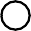 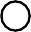 otographIdentifying MarksIs the Cremation to be witnessed? 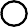 Yes   No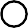 (If yes, separate “Cremation Witness /Release must be completed.)(If yes, separate “Cremation Witness /Release must be completed.)(If yes, separate “Cremation Witness /Release must be completed.)(If yes, separate “Cremation Witness /Release must be completed.)Name/RelationshipSignatureName/RelationshipSignatureName/RelationshipSignatureName/RelationshipSignatureState of:    	County of:	 	:To-Wit: The foregoing instrument wasTo-Wit: The foregoing instrument wassigned and acknowledged before me by the above named individuals thissigned and acknowledged before me by the above named individuals this 	 day of   	, 20  	Printed NameSignatureDatePrinted NameSignatureDatePrinted NameSignatureDatePrinted NameSignatureDatePrinted NameSignatureDatePrinted NameSignatureDateFuneral Director/Crematory OperatorFuneral Director/Crematory OperatorFuneral Director/Crematory OperatorFuneral Director/Crematory OperatorFuneral Director/Crematory OperatorPrinted NameSignatureDate